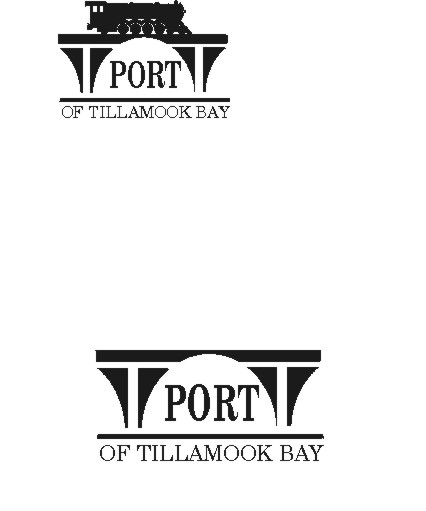 AGENDA POTB BOARD OF COMMISSIONERSREGULAR MONTHLY MEETING AND JOINT MEETING WITH THE FRIENDS OF TILLAMOOK AIR MUSEUMPORT OFFICE, 4000 BLIMP BLVD., TILLAMOOK – CONFERENCE ROOMWEDNESDAY, FEBRUARY 15, 2023 AT 6:00 P.M.https://us02web.zoom.us/j/86895410895?pwd=a2Ezbk9ub2RFd25Rd3Y2UWpCWmpldz09 Any comments or written testimony, if allowed, may be submitted to mbradley@potb.org up to 3:00 pm on the afternoon of the meeting6:00 Call to Order, Recognition of Persons Present, and Public Comment for Items Not on the Agenda (2-minute limit, or as Board President Desires)6:05 Joint meeting with FOTAM Agenda from last Joint Meeting in August 20226:35 (or when all 5 board members present) Board Discussion – WRD Hangar Report and next steps7:10 Office Administrator Report – Pami Boomer Financials from January 2023Proposed Budget Calendar7:20 Consent Agenda (Action)Minutes for 01/18/2023 - Regular Meeting Lease Order #23-03 Dairy Compost, Inc.; Bldg. #52 and Land; manufacturing of compost and uses directly related to the manufacturing of compost and no other use; one (1) partial month and 119 full calendar monthsDairy Compost new lease approval, as required in Business Resolution (Action) 7:30 Manager’s Written Report and Discussion - Michele Bradley (No Action)OGEC - Oregon Government Ethics Commission needs - 2023SDAO Annual Conference highlights, Best Practices 2023 insurance credits, and annual report 7:55 Commissioner updates and written reportsDiscussion and Consideration of Letter from Doug Olson, TLW President, for response to TLW (Action)8:10 Communications  February 20, 2023 - Office closed for Presidents’ DayMarch 15, 2023 – Monthly board meeting, 6:00 pmApril 19, 2023 – Monthly board meeting, 6:00 pm8:15 Finalize Board Member Discussion: 2023-2024 Board Priorities8:25 (if all five board members available) Executive Session per ORS 192.660 (2) (i) for performance evaluation of a Public EmployeeReport out from Executive SessionAdjourn by 9:00